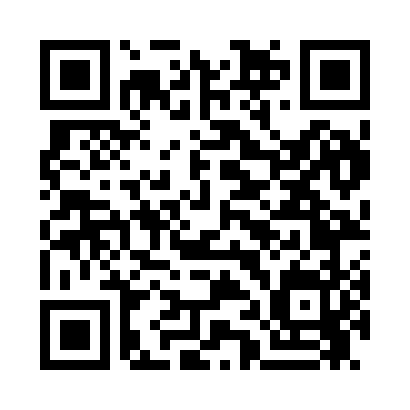 Prayer times for Academy Heights, Maryland, USAWed 1 May 2024 - Fri 31 May 2024High Latitude Method: Angle Based RulePrayer Calculation Method: Islamic Society of North AmericaAsar Calculation Method: ShafiPrayer times provided by https://www.salahtimes.comDateDayFajrSunriseDhuhrAsrMaghribIsha1Wed4:456:081:044:548:019:242Thu4:436:061:044:548:029:253Fri4:426:051:044:548:039:264Sat4:406:041:044:548:049:285Sun4:396:031:044:558:059:296Mon4:376:021:034:558:069:307Tue4:366:011:034:558:079:328Wed4:356:001:034:558:089:339Thu4:335:591:034:568:089:3410Fri4:325:581:034:568:099:3511Sat4:305:571:034:568:109:3712Sun4:295:561:034:568:119:3813Mon4:285:551:034:568:129:3914Tue4:275:541:034:578:139:4115Wed4:255:531:034:578:149:4216Thu4:245:521:034:578:159:4317Fri4:235:511:034:578:169:4418Sat4:225:501:034:588:179:4619Sun4:215:501:034:588:189:4720Mon4:205:491:034:588:199:4821Tue4:185:481:044:588:199:4922Wed4:175:471:044:598:209:5023Thu4:165:471:044:598:219:5224Fri4:155:461:044:598:229:5325Sat4:155:461:044:598:239:5426Sun4:145:451:045:008:239:5527Mon4:135:441:045:008:249:5628Tue4:125:441:045:008:259:5729Wed4:115:431:045:008:269:5830Thu4:105:431:055:018:279:5931Fri4:105:421:055:018:2710:00